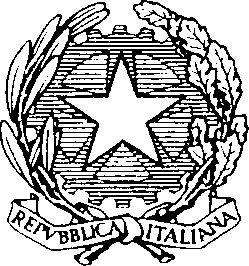 ISTITUTO COMPRENSIVO “DON A. MEI”S. LEONARDO IN TREPONZIOVia Sarzanese 446 – 55061 S. Leonardo in Treponzio (Lucca) C.F. 80005190469 - C.M. LUIC83700VDOMANDA DI PERMESSO BREVE (art. 22 CCNL) per DOCENTIAL DIRIGENTE SCOLASTICOIl/La sottoscritto/a	in servizio in qualitàdi Docente presso	dell’Istituto Comprensivo “D. Aldo Mei”(indicare il plesso)CHIEDEN°	ore di permesso breve per il giorno	_	dalle ore	alle ore  	        per motivi _					.Il/La sottoscritto/a dichiara sotto la propria responsabilità che sarà sostituito/a durante le ore di permesso dall'insegnante/i 	 secondo il seguente prospetto orario:1ª ora dalle ………… alle 	 	2ª ora dalle ………… alle 	 	3ª ora dalle ………… alle 	 	4ª ora dalle ………… alle 	 	5ª ora dalle ………… alle 	 	Data  	(Firma richiedente)(firma del Docente a cui viene affidata la classe)Il/La sottoscritto/a dichiara che tali ore saranno recuperate il giorno 	 Dalle ore	alle ore 	Si concedeIL DIRIGENTE SCOLASTICO			Dott.ssa Maria Rosa Capelli